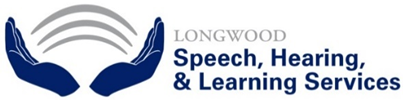 Child Case History – AudiologyDate: ______________________		Client’s Age: _____________________Reason for referral:  _______________________________________________________________________________________________________________________________________________________________________________________________________________________________Hearing History:How do you think your child hears?_________________________________________________ ______________________________________________________________________________Yes	No	Has your child had a hearing test before? Results? Where?___________________ ______________________________________________________________________________Yes	No	Does your child respond when called?___________________________________Yes	No	Can your child follow directions?_______________________________________Yes	No	Does your child respond to sounds around him/her?________________________Yes	No	Does your child startle to loud sounds?__________________________________Yes	No	Is there a family history of hearing loss?_________________________________Yes	No	Does your child wear hearing aids?_____________________________________Yes	No	Does your child play with objects and other people in ways that are expected?___ ______________________________________________________________________________Speech and Language History:Age when child babbled (e.g., dadadada)____	Said first word___	Put two words together______Your child right now is (check those that apply):	_____Cooing					_____Uses approximately_____words	_____Babbling (examples:____________)	_____Putting about_____words together	_____Communicates by pointing		_____Speaking in sentences	_____Uses gestures				_____Speech is clear							           _____Speech is unclearYes	No	Do you understand most of what your child says?__________________________	Yes	No	Do strangers understand most of what your child says?______________________Yes	No	Has your child received speech-language therapy? Where?_________________________________________________________________________________________________Yes	No	Have other family members had speech/language problems or speech/language therapy? ____________________________________________________________________________Yes	No	Is English the only language spoken in the home?__________________________ ______________________________________________________________________________Feeding/Swallowing:Yes	No	Does your child demonstrate eating habits appropriate for his/her age?_________		If not, please explain_________________________________________________________________________________________________________________________Yes	No	Does your child have any history of reflux?_____________________________________Pregnancy and Birth History:Yes	No	Was the pregnancy with this child full-term?____________________________________Yes	No	Were there any complications during the pregnancy?_____________________________		________________________________________________________________________Yes	No	During the delivery?_______________________________________________________Medical History:Yes	No	Has your child had ear infections?____________________________________________		When was the last one?_____________________________________________________Yes	No	Has your child ever had ear tubes?____________________________________________Yes	No	Does your child have seasonal allergies/sinus problems?__________________________Yes	No	Does your child have allergies to foods, medicines, or environmental agents?__________		________________________________________________________________________What reaction does your child have to the allergen(s)__________________________________________What action should be taken in case of contact with allergens?___________________________________Yes	No	Has your child had a serious illness/hospitalizations/surgeries/accidents?_____________		________________________________________________________________________		________________________________________________________________________Yes	No	Is your child’s general health good?___________________________________________Yes	No	Is your child taking any medications?_________________________________________Yes	No	Has your child’s physical development been normal?_____________________________		Age when child: Sat alone_______	Crawled______		Walked_______Yes	No	Are your child’s fine motor skills normal? (for example, buttoning, tying, shoelaces, 	writing)_________________________________________________________________Right	Left	Which hand does your child prefer?___________________________________________Name of child’s primary care physician:________________________Phone:_______________________Educational History:Your child currently attends________grade, at_________________________________________school.Yes	No	Is your child doing well in school (or day care?)_________________________________		________________________________________________________________________		________________________________________________________________________Yes	No	Is your child reading at grade level?___________________________________________Yes	No	Does your child enjoy school?_______________________________________________Yes	No	Is your child receiving special help at school?___________________________________		________________________________________________________________________Family Information:Parent name:____________________________________________________ Age:__________________Parent name:____________________________________________________ Age:__________________Sibling Name(s) and Age(s):___________________________________________________________________________________________________________________________________________________Pet name(s):_____________________________ Hobbies: _____________________________________Is there any other information that might help us better understand you child or work more effectivelywith him/her during the evaluation?_____________________________________________________________________________________________________________________________________________Comments:_______________________________________________________________________________________________________________________________________________________________Name of person completing this form:_____________________ Relationship to the child:____________EMERGENCY CONTACT INFORMATION:Name:______________________________________________ Relationship:______________________Phone:______________________________________________